القرار 1388(المعتمد في الجلسة العامة العاشرة)شروط خدمة المسؤولين المنتخبين في الاتحادإن المجلس،إذ يأخذ بعين الاعتبارالقرار 46 (كيوتو، 1994) الذي اعتمده مؤتمر المندوبين المفوضين،وقد نظرفي تقرير الأمين العام بشأن التدابير المتخذة داخل النظام الموحد للأمم المتحدة نتيجة للقرارات التي اتخذتها الجمعية العامة للأمم المتحدة في دورتها الحادية والسبعين فيما يخص شروط الخدمة (القرار 71/264 المؤرخ 23 ديسمبر 2016)،يقـررالموافقة على المرتبات التالية اعتباراً من 1 يناير 2017 للمسؤولين المنتخبين في الاتحاد:يقرر كذلكأن تُطبق على المسؤولين المنتخبين عناصر مجموعة التعويضات الجديدة للموظفين في الفئتين الفنية والعليا التي اعتمدها المجلس بموجب مقرره 593 على النحو الذي اقترحته لجنة الخدمة المدنية الدولية واعتمدته الجمعية العامة للأمم المتحدة في قرارها 70/244 المؤرخ 23 ديسمبر 2015؛يكلف الأمين العامبتنقيح النظام الأساسي والنظام الإداري للموظفين المطبقين على المسؤولين المنتخبين تبعاً لذلك ثم عرضهما على المجلس في دورته القادمة.___________المجلس 2017
جنيف، 25-15 مايو 2017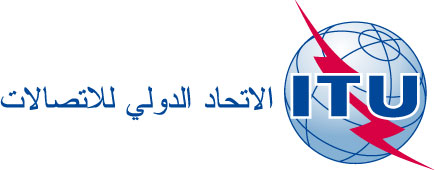 الوثيقة C17/137-A26 مايو 2017الأصل: بالإنكليزيةدولار أمريكي سنوياًدولار أمريكي سنوياًالمرتب الإجماليالمرتب الصافيالأمين العام233 024169 296نائب الأمين العام ومديرو المكاتب211 967155 398